ФИО педагога: Баженова Диана ВладимировнаПрограмма: Куборо    Объединение: 2АНДата занятия по рабочей программе: 11.05.2020     Тема занятия: Работа с конструктором  «Куборо» Порядок выполнения: Необходимо выполнить предложенное задание на тетрадных листах или на листах А4. После выполнения листы подписать. Сфотографировать выполненное задание и отправить мне на электронный адрес: zendt@mail.ru.Желаю удачи! Конструкция № 1 По предложенной конструкции необходимо сосчитать и записать числом общее количество баллов («Стоимость конструкции»).Записать № и количество используемых в конструкции кубиков.Записать, какие № кубиков в конструкции самые дорогие (наибольшее количество баллов).Записать, какие № кубиков в конструкции самые дешевые (наименьшее количество баллов).Есть в конструкции двойное движение? Сколько?Есть в конструкции тройное движение? Подсчет баллов:1 кубик – 1 балл.Движение шарика – 1балл.Тоннели - 2 балла.Двойное движение – 4 балла.Тройное движение – 6 баллов. Конструкция № 1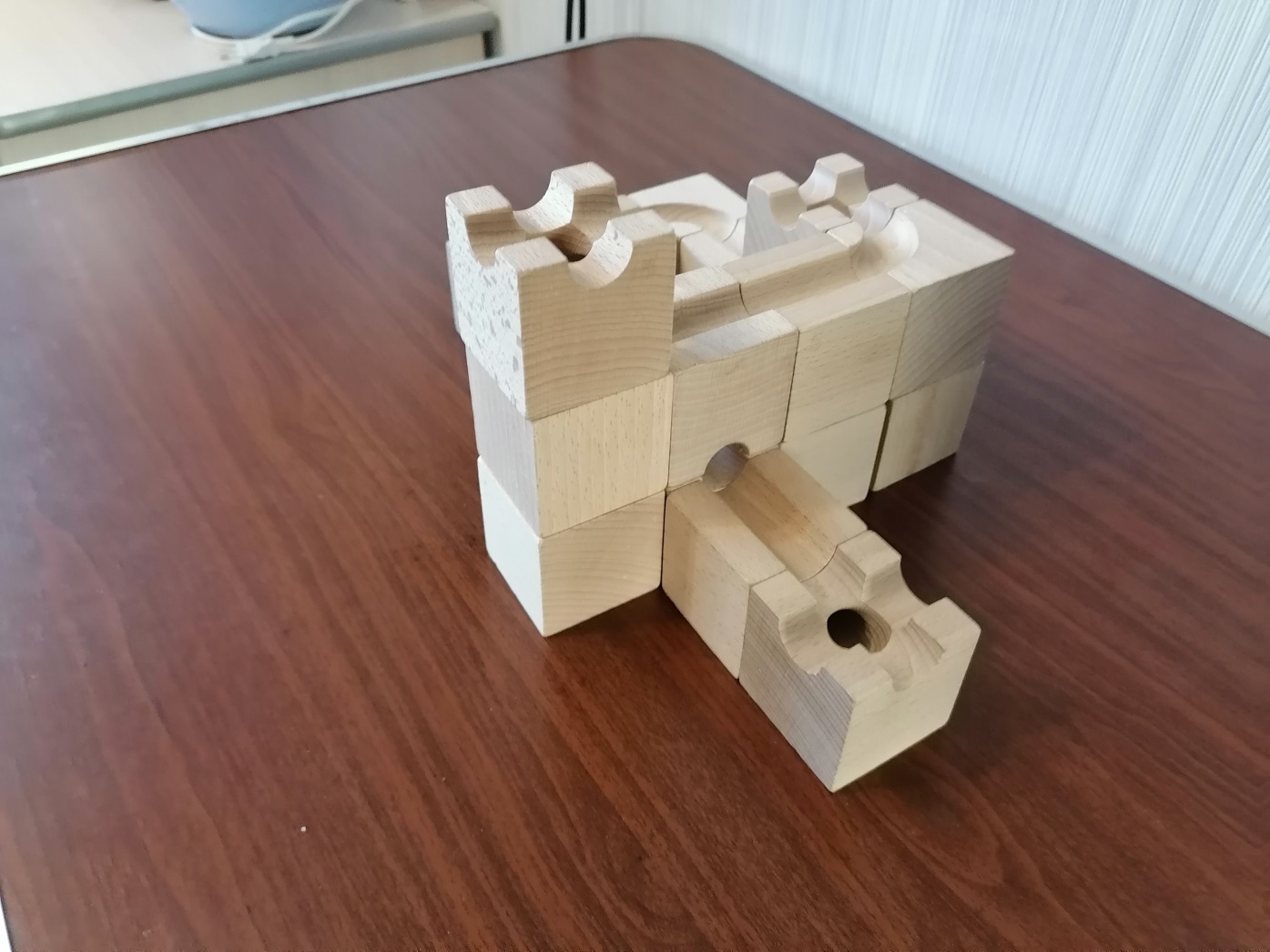 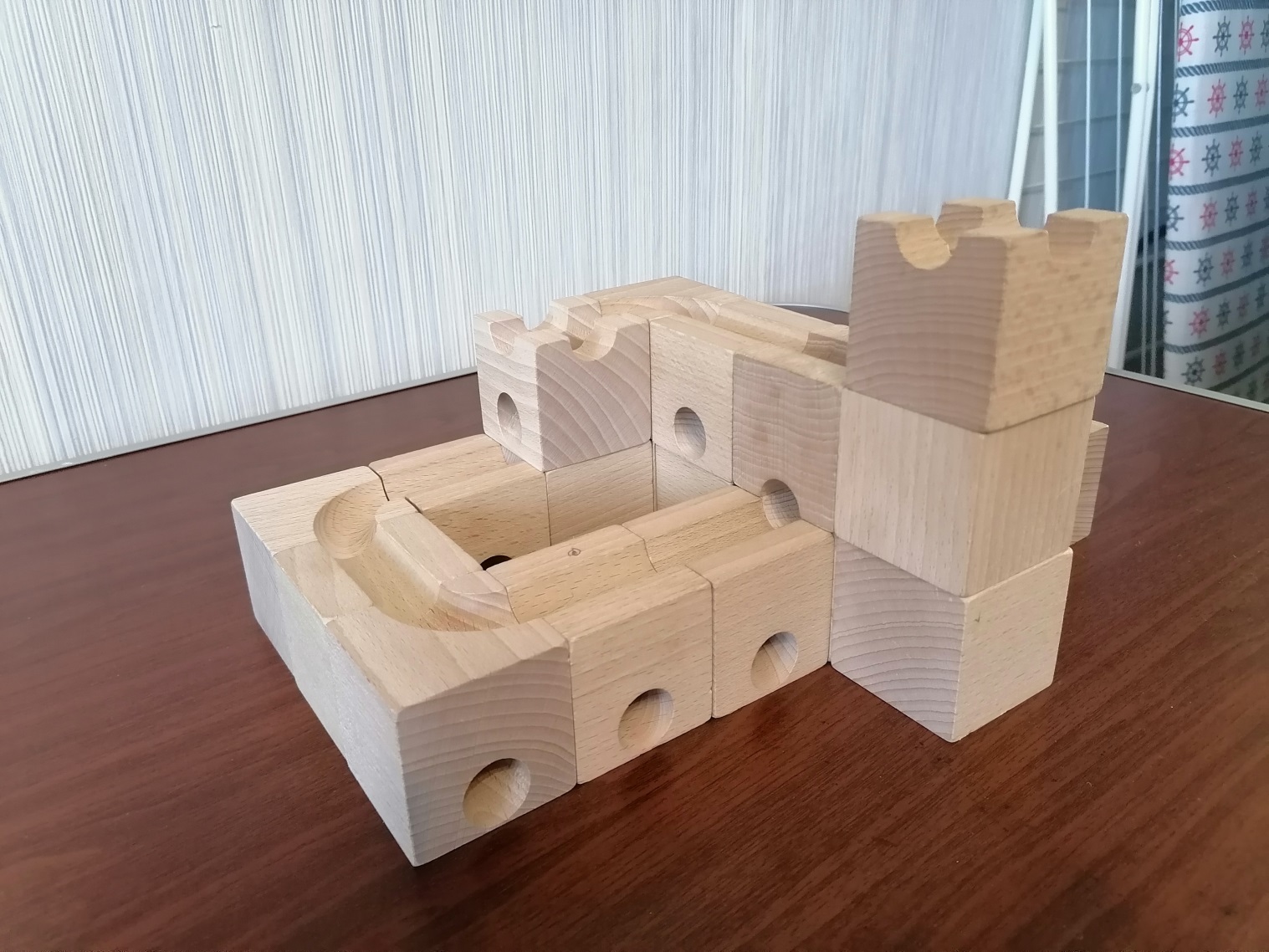 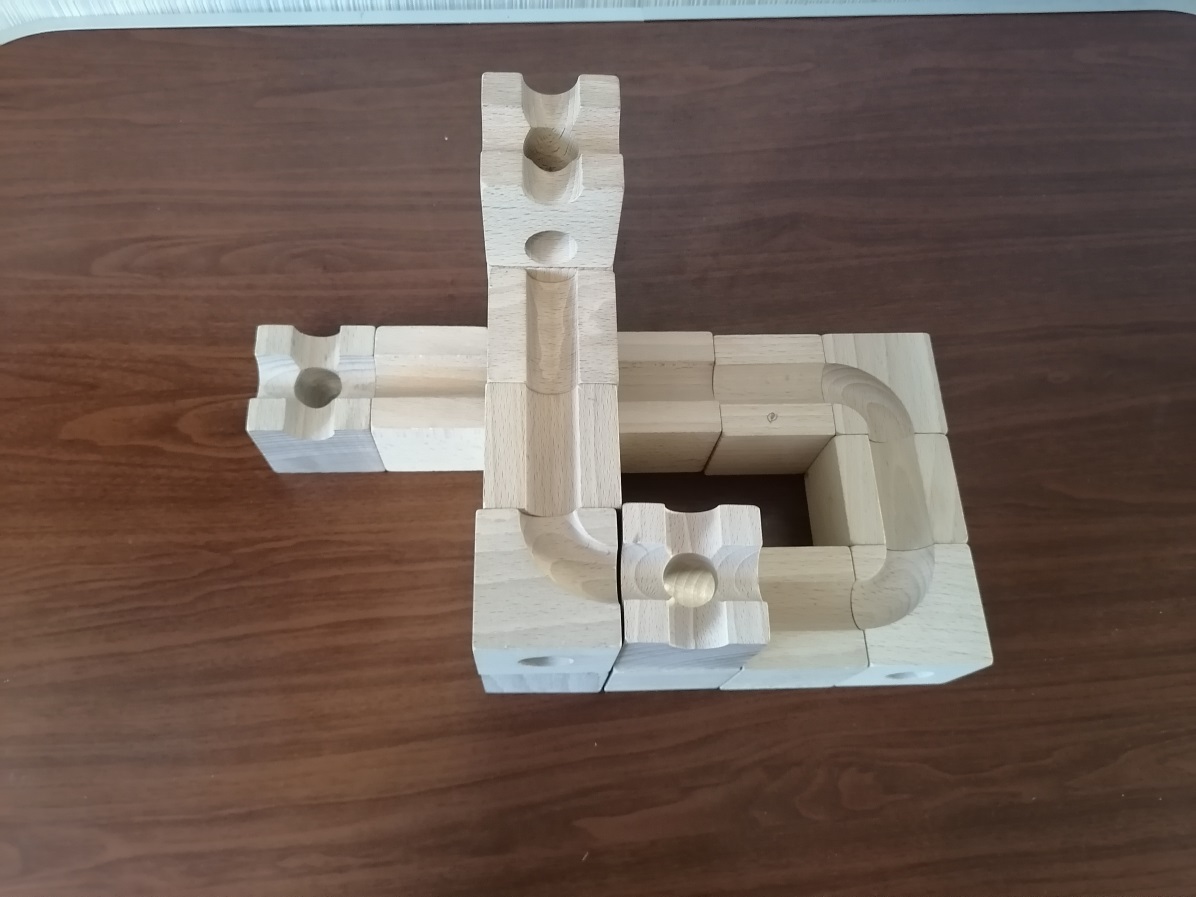 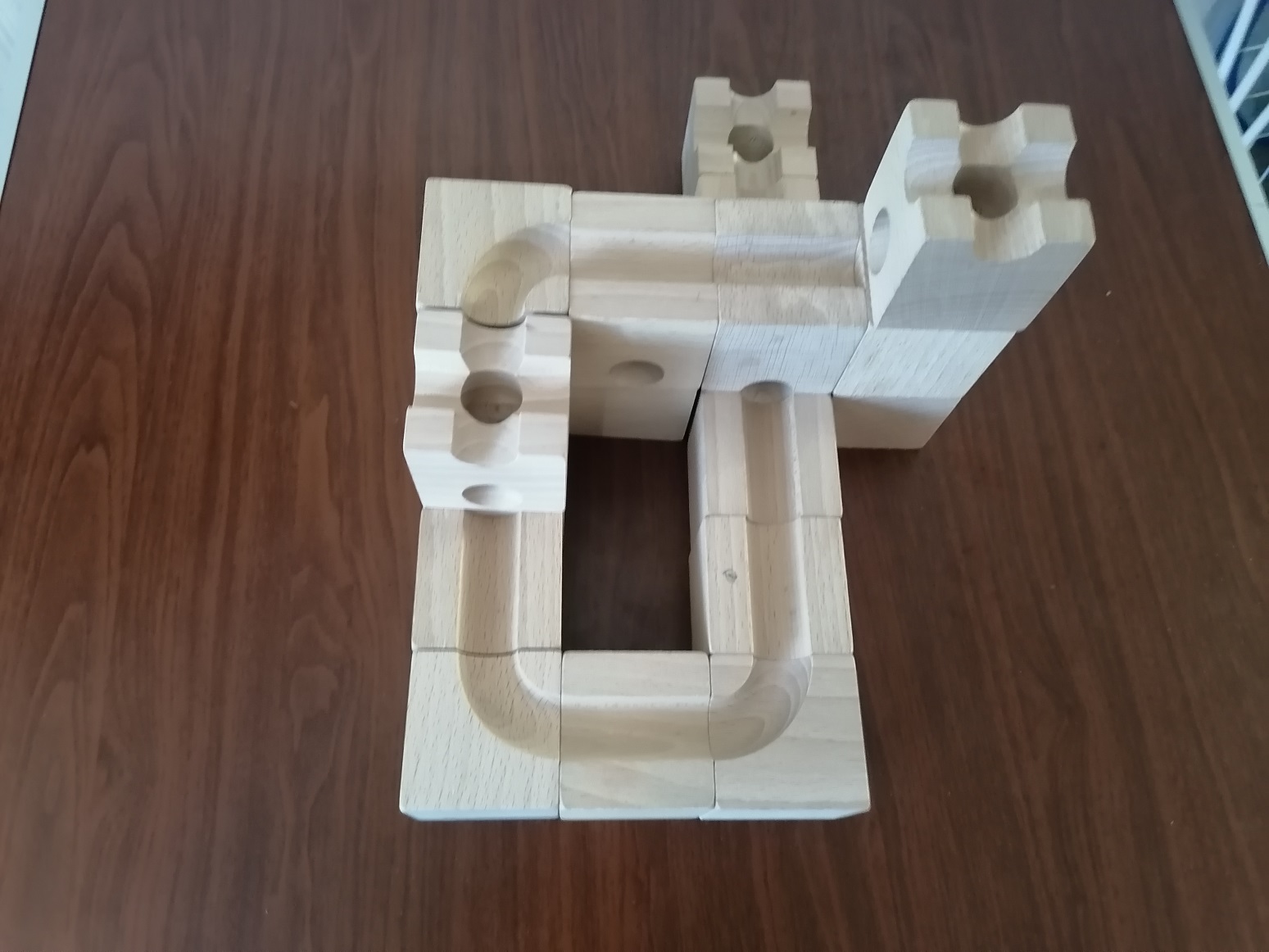 